Структурное подразделение «Детский сад №11 комбинированного вида»МБДОУ «Детский сад «Радуга» комбинированного вида»Рузаевского муниципального района Воспитатели:  Иванова М.А.      Карасева И.В.Рузаевка 2021Проект «Родные и любимые бабушки и дедушки»Вид проекта:По продолжительности: краткосрочный (1 неделя)Участники: воспитатели, дети второй младшей группы;Тип проекта: творческий, информационно-социальный.Актуальность:С детства человек впитывает от старшего поколения мудрость, основы культуры и родной речи. Отсутствие тесного контакта детей со страшим поколением семьи приводит к утрате семейных традиций. Проект направлен на воспитание у детей чувства уважения и  любви к старшему поколению.Цель проекта:Формировать уважительное отношение к своей семье. Воспитывать внимательное отношение и любовь к близким людям.Задачи:Образовательные:- формировать представление детей о семье, старшем поколении, семейных и родственных отношениях;Развивающие:- развивать коммуникативные навыки общения, связную речь;- развивать творческие и познавательные способности детей;Воспитательные:- воспитывать доброту, отзывчивость, сочувствие, сопереживание, любовь и уважение к близким людям;- вызвать желание проявлять заботу о людях пожилого возраста.Ожидаемые результаты  реализации проекта:- дети узнают больше о своей семье, о родственных отношениях;- дети научатся проявлять заботу, толерантность, доброту, отзывчивость и уважение к людям старшего поколения;- раскроются возможности и творческие способности детей через разнообразные виды деятельности;Этапы проведения проектаПодготовительный 1. Формулировка цели и задач проекта.2. Сбор информации и иллюстраций по теме проекта, подобрать наглядно-дидактический материал, художественную литературу, музыкальные произведения.3. Изучение методической литературы.4.Планирование предстоящей деятельности с воспитанниками, направленной на реализацию проекта.5. Ознакомление родителей с проектом.Основной 1. Апробация  краткосрочного проекта.2. Проведение мероприятий3. Взаимодействие с родителями.Заключительный1. Фотоотчёт  о проделанной работе.2. Видеопоздравление3. Обобщение, подведение итогов реализации проекта.План работы с детьми.План работы с родителями.1. Рекомендации в подборе литературы для прочтения детям.2. Подготовка фотографий для видеопоздравления.3. Консультация  «Роль бабушки и дедушки в современном семейном воспитании»Вывод:Цели и задачи проекта достигнуты. Проект принёс детям радость и положительные эмоции.ФотоотчётЛепка «Сушки и баранки»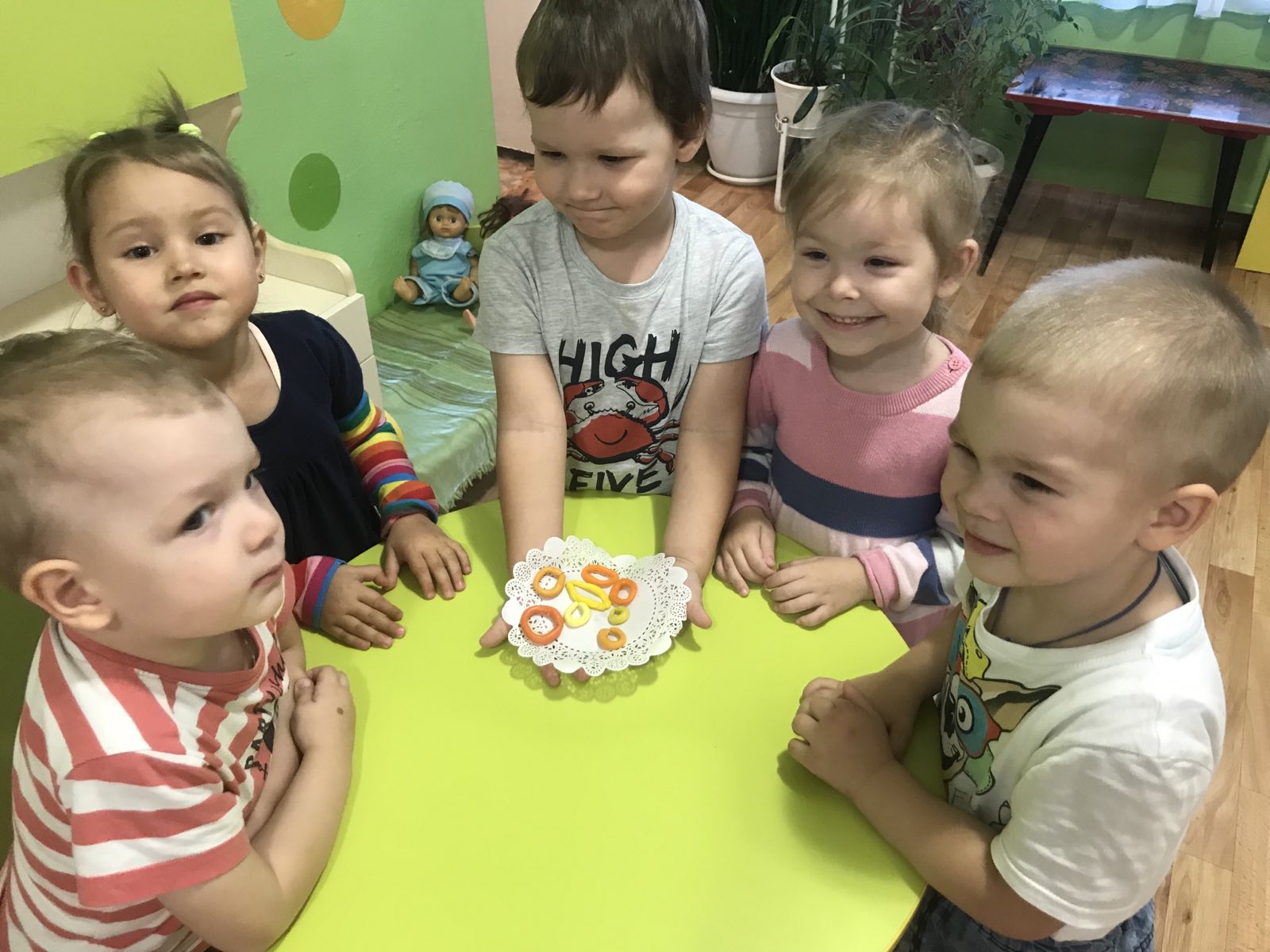 Аппликация «Репка для бабушки и дедушки»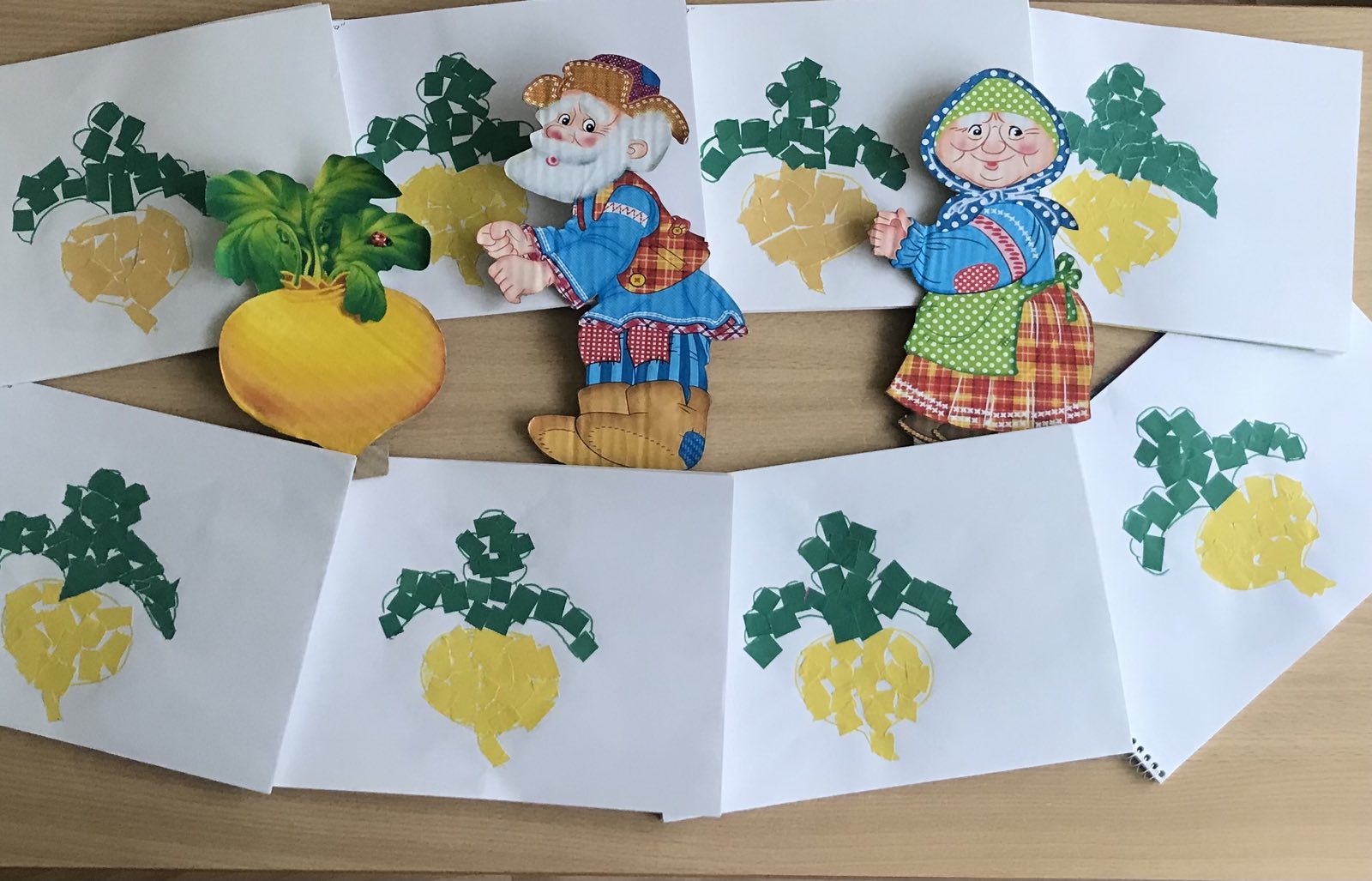 Свободное раскрашивание «Бабушка рядышком с дедушкой»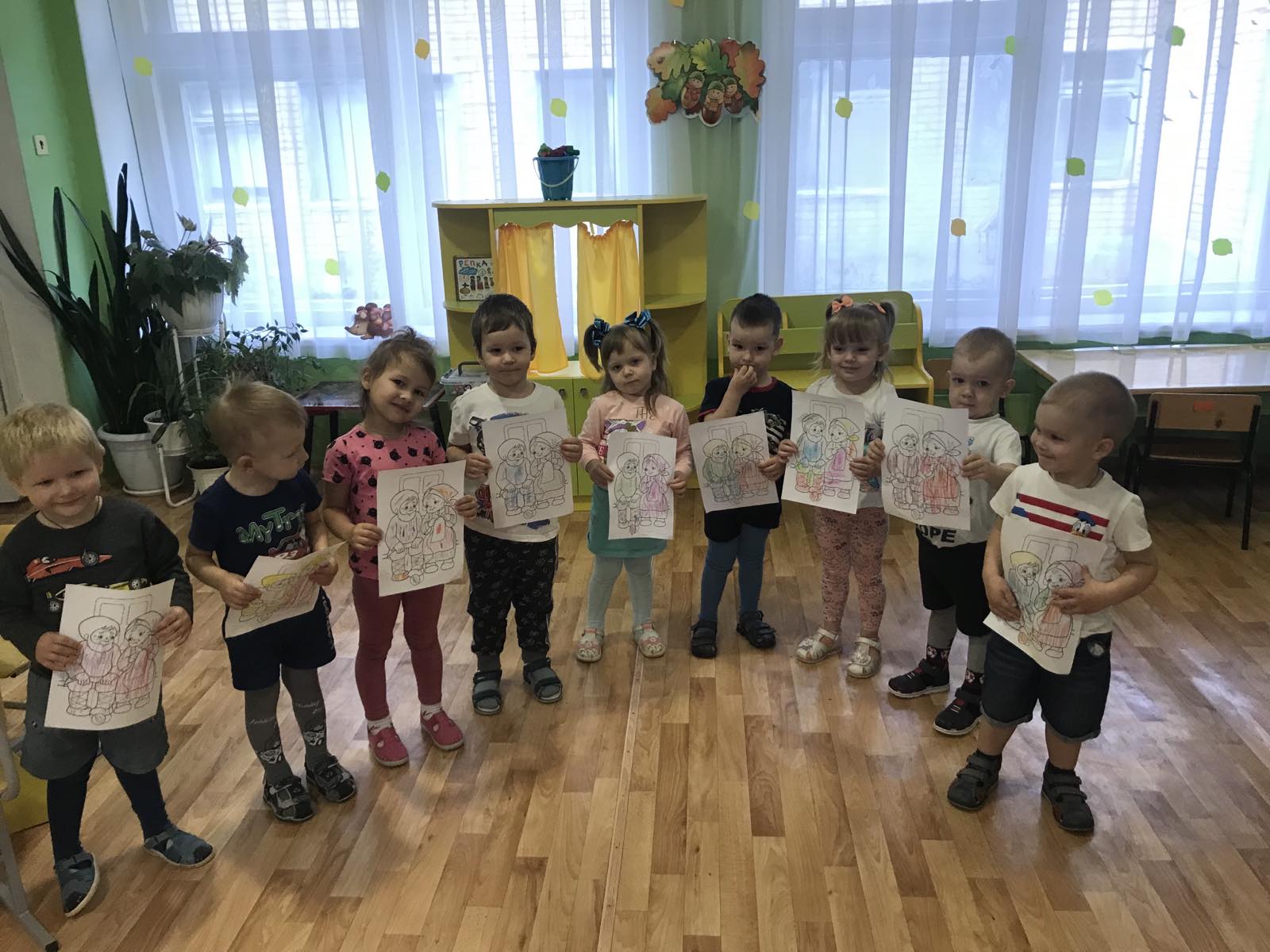 Настольный театр «Репка»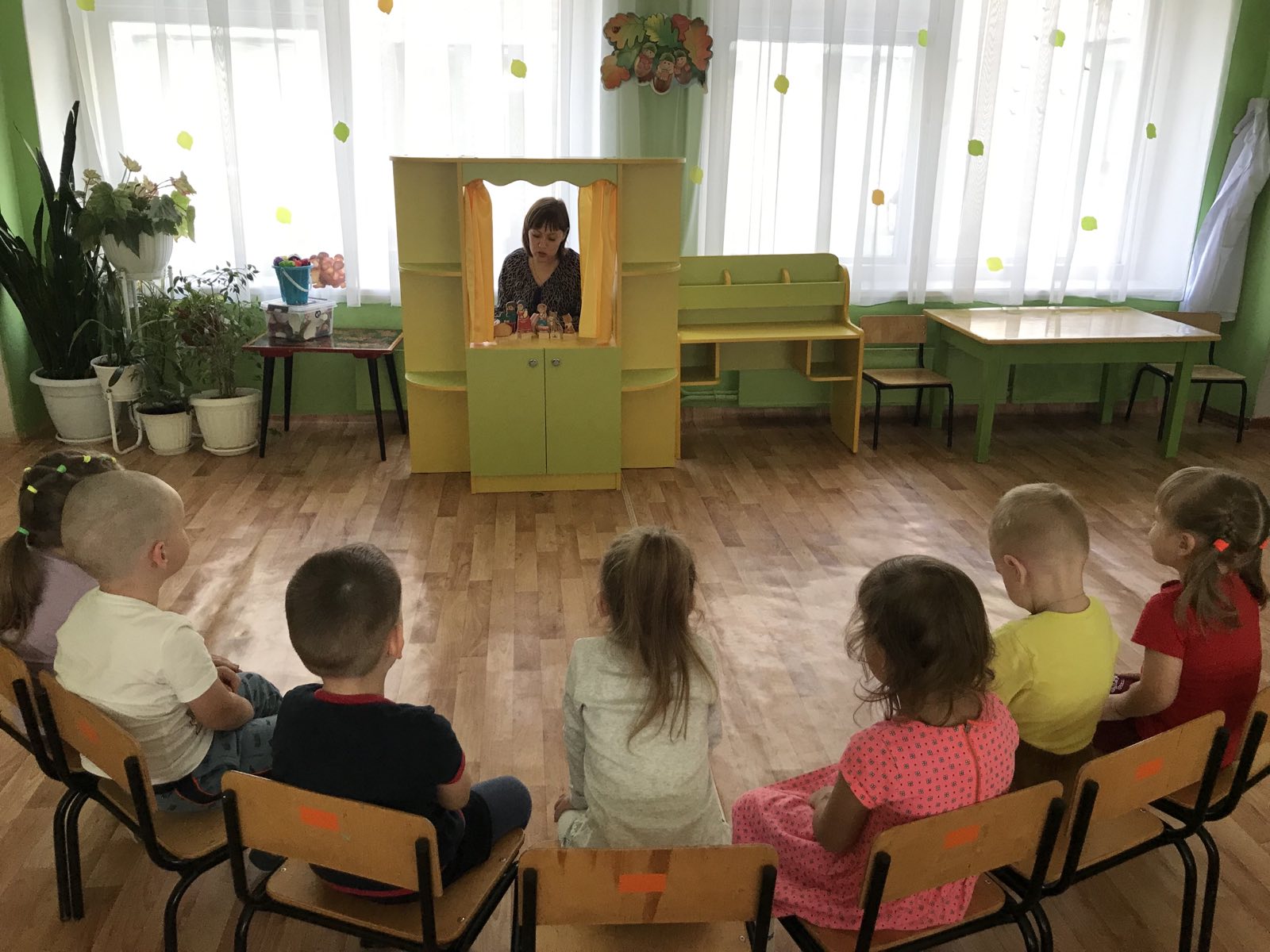 Сюжетно-ролевая игра 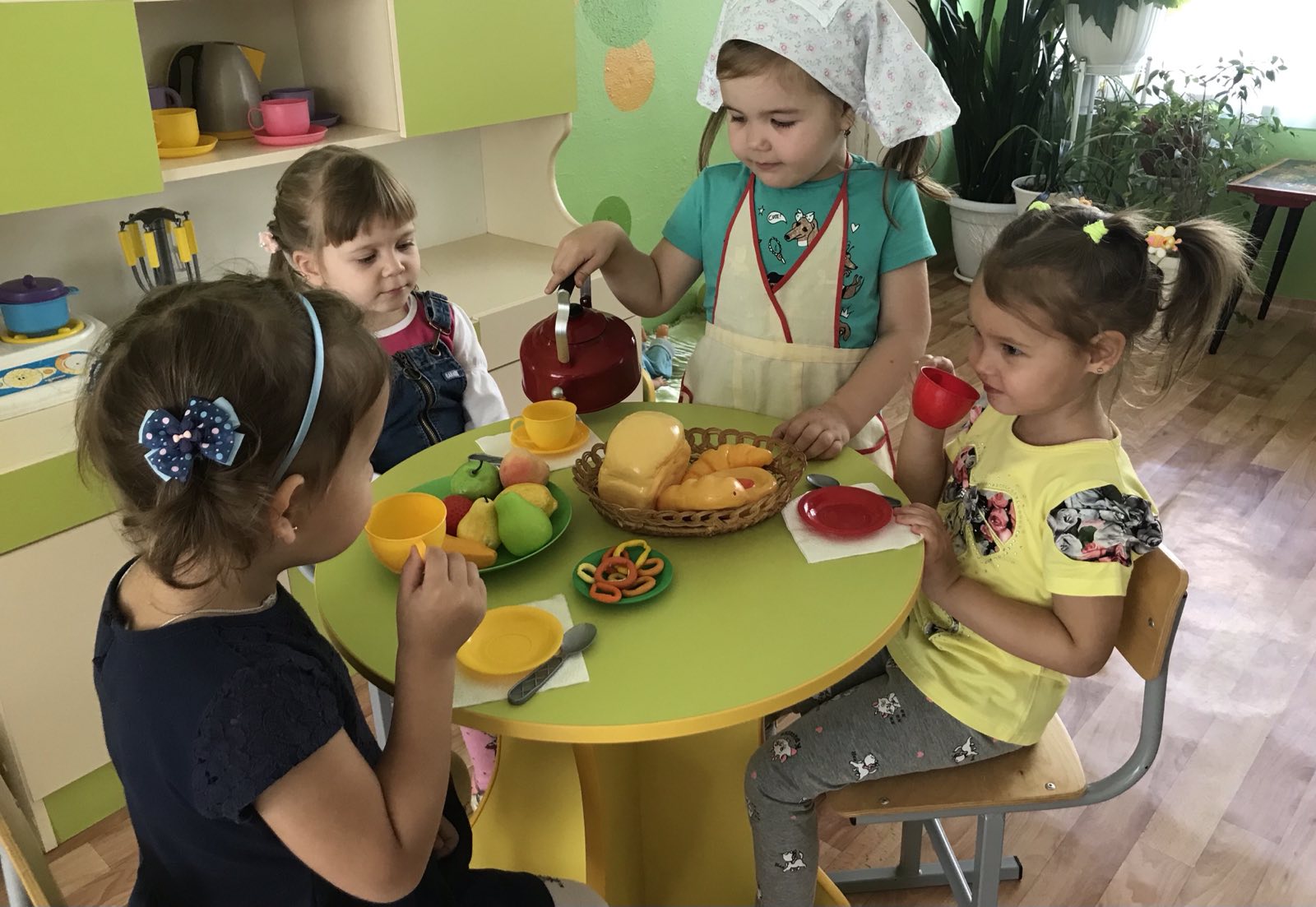 Образовательные областиВиды деятельностиПознавательное развитие -Беседа «Мамина мама»- Д/и «Угадай по описанию»Речевое развитие-Чтение  художественной литературы - «Колобок», «Курочка Ряба», Л. Квитко «Бабушкины руки»- «Рассказы о своей семье» - Отгадывание  загадок про бабушек и дедушек- Словесная игра «Назови ласково»- Беседа «Мои бабушка и дедушка», «Бабушка (дедушка) – мой лучший друг»Социально-коммуникативное развитие-Сюжетно-ролевая игра «С бабушкой в магазин», «Семья», «В гости к бабушке»- Д/и «Чей детеныш»Художественно-эстетическое развитие- Лепка  «Сушки и баранки»- Аппликация «Репка для бабушки и дедушки»- Свободное раскрашивание «Бабушка рядышком с дедушкой»- Настольный театр «Репка»- Прослушивание музыкальных произведений о бабушках и дедушкахФизическое развитие- Подвижная игра «Наседка и цыплята»- Пальчиковая игра «Моя семья»